www.onestoporganisers.co.uk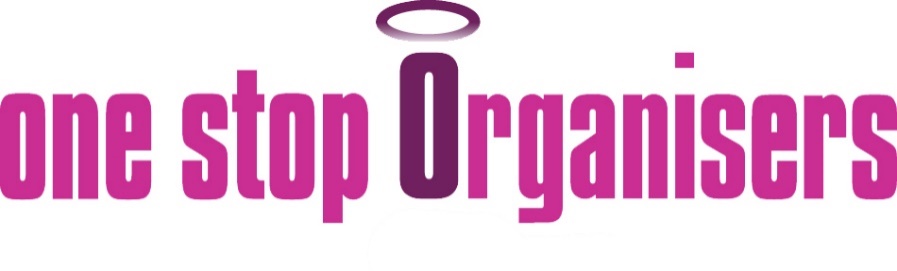 SENIOR AUDITFilling in this form will enable One Stop Organisers to see if we are able to help you (or your loved one) tackle some of the challenges you may have relating to everyday tasks.   If your answers are typically yellow in each section then we can help you. Your name  	Phone number	Email address	HOMEIs your home in good repair (i.e. there are no outstanding repairs or areas needing attention or modernisation?   Yes    No 
(Maybe you struggle financially to get them done or with knowing who to call)
Do you use all the rooms in your home? Yes     No 
Do you find stairs easy? Yes     No 
Answering no in this section means you might be ready to consider downsizing, or perhaps you might just need one of our PAs to help organise repairs and paperwork for you.FINANCESAre you happy with the cost of your utility bills? Yes    No 
Do you check your bank account transactions regularly? Yes     No 
Do you have money left at the end of the month? Yes     No 
If you answered no to this section, it might be time to think about downsizing which we can help you with.ADMINCan you find documents in your home when you need to? Yes     No Do you know when your household insurance expires?   Yes     No Do you keep up with all the dates for your car (if relevant)? Yes     No 
Do you manage to pay and keep track of bills that need to be paid Yes    No 
Do you keep track of all your appointments? Yes     No 
Can you find specific emails when you need to? Yes     No If no to any of this section, one of our PAs could come and help you with your paperwork and emails. DIGITALDo you use the internet? (banking / shopping / research / email)  Yes     No 
Do you use zoom / video to communicate with family? Yes     No If you answered no to either question, you may benefit from one of our PAs coming to teach you how to use devices that may help you. HEALTH / CAREDo you go to the toilet twice or more in the night?  Yes     No Are you on regular medication? Yes    No 
Do you struggle to keep up with cleaning and / or make meals? Yes    No Answering yes in this section may mean that you are eligible for attendance allowance.  We can help you get this benefit which is not means tested. 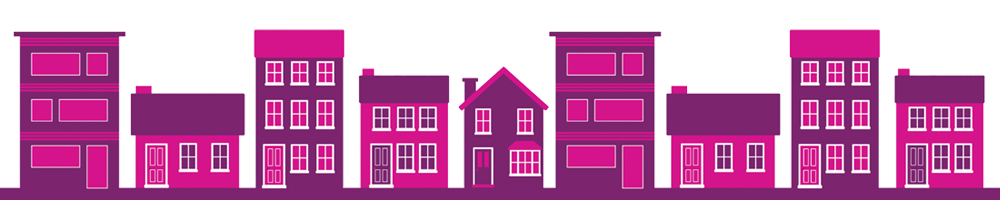 One Stop Organisers Limited, 212 St Ann’s Hill, London SW18 2RU   Telephone: 033 3014 7053Company registered in England and Wales. Company no: 4987453     Registered office: Collingham House, 10 -12 Gladstone Road, Wimbledon, London, SW19 1QT